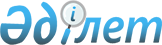 Ақылы қоғамдық жұмыстарды ұйымдастыру туралы
					
			Күшін жойған
			
			
		
					Қарағанды облысы Қарқаралы ауданы әкімдігінің 2010 жылғы 28 желтоқсандағы N 409 қаулысы. Қарағанды облысы Қарқаралы ауданының Әділет басқармасында 2011 жылғы 14 қаңтарда N 8-13-93 тіркелді. Күші жойылды - Қарағанды облысы Қарқаралы ауданының әкімдігінің 2012 жылғы 11 қаңтардағы N 42 қаулысымен      Ескерту. Күші жойылды - Қарағанды облысы Қарқаралы ауданының әкімдігінің 2012.01.11 N 42 (алғаш рет ресми жарияланған күннен бастап он күнтізбелік күн өткен соң қолданысқа енгізіледі) қаулысымен.

      Қазақстан Республикасының 2001 жылғы 23 қаңтардағы "Қазақстан Республикасындағы жергілікті мемлекеттік басқару және өзін-өзі басқару туралы" Заңына, Қазақстан Республикасының 2001 жылғы 23 қаңтардағы "Халықты жұмыспен қамту туралы" Заңына, Қазақстан Республикасы Үкіметінің 2001 жылғы 19 маусымдағы "Халықты жұмыспен қамту туралы" Қазақстан Республикасының 2001 жылғы 23 қаңтардағы Заңын іске асыру жөніндегі шаралар туралы" N 836 Қаулысына сәйкес Қарқаралы ауданының әкімдігі ҚАУЛЫ ЕТЕДІ:



      1. 2011 жылы қоса беріліп отырған ұйымдардың тізбелері және жұмыссыздар үшін ұйымдастырылатын қоғамдық жұмыстардың түрлері бекітілсін.



      2. "Қарқаралы ауданының жұмыспен қамту және әлеуметтік бағдарламалары бөлімі" мемлекеттік мекемесі жұмыссыздарды қоғамдық жұмыстарға жібергенде осы қаулыны басшылыққа алсын.



      3. Тізбеде белгіленген ұйымдар мен "Қарқаралы ауданының жұмыспен қамту және әлеуметтік бағдарламалары бөлімі" мемлекеттік мекемесінің арасында, қолданыстағы заңнамаға сәйкес жасасқан қоғамдық жұмыстарды орындау шартында көрсетілген шарттар бойынша қоғамдық жұмыстарды ұйымдастыру жасалсын.



      4. "Қарқаралы ауданының қаржы бөлімі" мемлекеттік мекемесі 451-002-100 "Қоғамдық жұмыстар" бюджеттік бағдарламасы бойынша қаржыландыруды жүзеге асырсын.



      5. Мыналардың күші жойылды деп танылсын:

      1) Қарқаралы ауданы әкімдігінің 2010 жылғы 11 қаңтардағы N 1  қаулысы "Ақылы қоғамдық жұмыстарды ұйымдастыру туралы" (Қарқаралы ауданының Әділет басқармасында 2010 жылдың 02 ақпанында N 8-13-76 болып тіркелген, 2010 жылдың 6 ақпанында "Қарқаралы" газетінің N 11-12 жарияланған);

      2) Қарқаралы ауданы әкімдігінің 2010 жылғы 27 сәуірдегі N 134  қаулысы "Ақылы қоғамдық жұмыстарды ұйымдастыру туралы" Қарқаралы ауданы әкімдігінің 2010 жылғы 11 қаңтардағы N 1 қаулысына өзгеріс енгізу туралы" (Қарқаралы ауданының Әділет басқармасында 2010 жылдың 24 мамырында N 8-13-84 болып тіркелген, 2010 жылдың 29 мамырында "Қарқаралы" газетінің N 43-44 жарияланған).



      6. Осы қаулының орындалуына бақылау жасау аудан әкімінің орынбасары С. Дюсетаевқа жүктелсін.



      7. Осы қаулы алғаш рет ресми жарияланған күннен бастап он күнтізбелік күн өткен соң қолданысқа енгізіледі және 2011 жылдың 1 қаңтарынан бастап туындаған қатынастарға қолданылады.      Аудан әкімі                                С. Аймаков

Қарқаралы ауданы әкімдігінің

2010 жылдың 28 желтоқсандағы

N 409 қаулысына

қосымша 

2011 жылы жұмыссыздар үшін ұйымдастырылатын қоғамдық жұмыстардың түрлері мен ұйымдардың тізбесі
					© 2012. Қазақстан Республикасы Әділет министрлігінің «Қазақстан Республикасының Заңнама және құқықтық ақпарат институты» ШЖҚ РМК
				N  р/нҰйымның атауыЖұмыс түрлеріАдамның саныҚаржыландыру сомасы (мың теңге)1"Қарқаралы қаласы әкімінің аппараты" мемлекеттік мекемесіҚала аумағын, елді мекендерді тазарту, көгалдандыруға және санитарлық тазалық сақтау1052980,02"Қарқаралы ауданы әкімінің аппараты" мемлекттік мекемесіІс-қағаздарды реттеу10440,03"Қарқаралы ауданының жұмыспен қамту және әлеуметтік бағдарламалар бөлімі" мемлекеттік мекемесіМұрағатқа тапсыруға іс- қағаздарды реттеу, әлеуметтік көмекті алуға үміттенген азаматтардың материалдық жағдайын тексеру6264,04"Қарқаралы ауданының білім беру, спорт және дене шынықтыру бөлімі" мемлекеттік мекемесіІс-қағаздарды реттеу7308,05"Қарқаралы ауданының ішкі істер бөлімі" мемлекеттік мекемесіІс-қағаздарды реттеу10440,06"Қазақстан Республикасы Ауыл шаруашылығы министрлігі Агроөнеркәсіптік кешендегі мемлекеттік инспекция комитетінің Қарқаралы аудандық аумақтық инспекциясы" мемлекеттік мекемесіІс-қағаздарды реттеу288,07"Қарқаралы қаласының балалар және жасөспірімдер орталығы" мемлекеттік мекемесіЖасөспірімдермен жұмыс жасау12528,08"Қарқаралы ауданының статистика бөлімі" мемлекеттік мекемесіІс-қағаздарды реттеу4176,09"Қылмыстық-атқару жүйесі комитетінің Қарағанды облысы бойынша қылмыстық-атқару жүйесі Департаментінің Қарқаралы аудандық қылмыстық атқару инспекциясы" мемлекеттік мекемесіІс-қағаздарды реттеу4176,010"Қарқаралы ауданының ауыл шаруашылығы бөлімі" мемлекеттік мекемесіІс-қағаздарды реттеу288,011"Қазақстан Республикасының Ауыл шаруашылығы министрлігі орман және аңшылық комитетінің Қарқаралы мемлекеттік ұлттық табиғат паркі" мемлекеттік мекемесіАймақтық экологиялық сауқтандыру, көгалдандыру, ағаш отырғызу жұмыстары8351,012"Қарқаралы ауданының қорғаныс істері жөніндегі бөлімі" мемлекеттік мекемесіҚарулы күштері қатарына шақыру бойынша тұрғындармен жұмыс жасау, шақыру қағазын тарату4176,013"Қарқаралы ауданының салық басқармасы" мемлекеттік мекемесіТұрғындармен жұмыс жасау, көлікке және мүлікке салық төлеу түбіртектерін, хабарламаларын тарату5220,014"Қазақстан Республикасы Әділет Министрлігінің Қарағанды облыстық сот актілерін орындау туралы Департаментінің Қарқаралы аумақтық сот орындаушылар бөлімі" мемлекеттік мекемесіШақыру қағазын тарату, іс-қағаздарын реттеу3131,015Қарқаралы ауданының прокуратурасыІс-қағаздарын реттеу3126,016"Казпошта" акционерлік қоғамның аудандық пошта торабыІс-қағаздарын реттеу288,017"Қарқаралы ауданының мемлекеттік мұрағаты" мемлекеттік мекемесіІс-қағаздарын реттеу4169,018"Қарқаралы тарихи-өлкетану мұражайы" коммуналдық мемлекеттік қазынашылық кәсіпорныІс-қағаздарын реттеу144,019"Қарқаралы ауданының жер қатынастары бөлімі" мемлекеттік мекемесіІс-қағаздарын реттеу3131,020"Қарқаралы ауданының мәдениет және тілдерді дамыту бөлімі" мемлекеттік мекемесіІс-қағаздарын реттеу5220,021"Қазақстан Республикасы Әділет министрлігі Қарағанды облысының әділет департаменті Қарқаралы ауданының әділет басқармасы" мемлекеттік мекемесіІс-қағаздарын реттеу3131,022Қарқаралы ауданының сотыШақыру қағазын тарату, іс-қағаздарын реттеу3131,023"Мемлекеттік зейнетақы тағайындау және төлеу орталығы" мемлекеттік мекемесіМұрағатқа тапсыруға іс- қағаздарды реттеу3131,024"Қарағанды облысы халыққа қызмет көрсету орталығы" мемлекеттік мекемесінің Қарқаралы ауданындағы филиалыІс-қағаздарын реттеу3131,025"Егіндібұлақ селолық округі әкімінің аппараты" мемлекеттік мекемесіАуыл аумағын тазарту, көгалдандыру301320,026"Қарағайлы кенті әкімінің аппараты" мемлекеттік мекемесіАуыл аумағын тазарту, көгалдандыру20879,027"Абай селолық округі әкімінің аппараты" мемлекеттік мекемесіАуыл аумағын тазарту, көгалдандыру6264,028"Қ. Аманжолов селолық округі әкімінің аппараты" мемлекеттік мекемесіАуыл аумағын тазарту, көгалдандыру8384,029"Балқантау селолық округі әкімінің аппараты" мемлекеттік мекемесіАуыл аумағын тазарту, көгалдандыру6264,030"Бақты селолық округі әкімінің аппараты" мемлекеттік мекемесіАуыл аумағын тазарту, көгалдандыру6264,031"Бесоба селолық округі әкімінің аппараты" мемлекеттік мекемесіАуыл аумағын тазарту, көгалдандыру6264,032"Жанатоған селолық округі әкімінің аппараты" мемлекеттік мекемесіАуыл аумағын тазарту, көгалдандыру6264,033"Қайнарбұлақ селолық округі әкімінің аппараты" мемлекеттік мекемесіАуыл аумағын тазарту, көгалдандыру6264,034"Қаракөл селолық округі әкімінің аппараты" мемлекеттік мекемесіАуыл аумағын тазарту, көгалдандыру6264,035"Қаршығалы селолық округі әкімінің аппараты" мемлекеттік мекемесіАуыл аумағын тазарту, көгалдандыру6264,036"Қоянды ауылдық округі әкімінің аппараты" мемлекеттік мекемесіАуыл аумағын тазарту, көгалдандыру6264,037"Қырғыз селолық округі әкімінің аппараты" мемлекеттік мекемесіАуыл аумағын тазарту, көгалдандыру6264,038"М. Мамыраев ауылдық округі әкімінің аппараты" мемлекеттік мекемесіАуыл аумағын тазарту, көгалдандыру8384,039"Мәди селолық округі әкімінің аппараты" мемлекеттік мекемесіАуыл аумағын тазарту, көгалдандыру6264,040"Н. Әбдіров селолық округі әкімінің аппараты" мемлекеттік мекемесіАуыл аумағын тазарту, көгалдандыру8384,041"Н. Нұрмақов ауылдық округі әкімінің аппараты" мемлекеттік мекемесіАуыл аумағын тазарту, көгалдандыру6264,042"Тәттімбет ауылдық округі әкімінің аппараты" мемлекеттік мекемесіАуыл аумағын тазарту, көгалдандыру6264,043"Тегісшілдік селолық округі әкімінің аппараты" мемлекеттік мекемесіАуыл аумағын тазарту, көгалдандыру6264,044"Темірші селолық округі әкімінің аппараты" мемлекеттік мекемесіАуыл аумағын тазарту, көгалдандыру6264,045"Томар селолық округі әкімінің аппараты" мемлекеттік мекемесіАуыл аумағын тазарту, көгалдандыру6264,046"Угар селолық округі әкімінің аппараты" мемлекеттік мекемесіАуыл аумағын тазарту, көгалдандыру6264,047"Шарықты селолық округі әкімінің аппараты" мемлекеттік мекемесіАуыл аумағын тазарту, көгалдандыру6264,048"Ынталы селолық округі әкімінің аппараты" мемлекеттік мекемесіАуыл аумағын тазарту, көгалдандыру6264,0БарлығыБарлығыБарлығы40016035,0